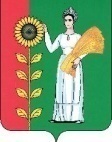 СОВЕТ  ДЕПУТАТОВ  СЕЛЬСКОГО  ПОСЕЛЕНИЯ                                       БОГОРОДИЦКИЙ  СЕЛЬСОВЕТ                                                                                                        Добринского муниципального районаЛипецкой  области 31 сессия V созываР Е Ш Е Н И Е       17.04. 2017 года                    ж.д.ст.Плавица                            №  68-рсО передаче Контрольно-счетной комиссии Добринского муниципального района Липецкой области полномочий Контрольно-счетного органа сельского поселения Богородицкий сельсовет Добринского муниципального района Липецкой области по осуществлению внешнего муниципального финансового контроля.В соответствии с частью 11 статьи 3 Федерального Закона от 07.02.2011 г. № 6-ФЗ «Об общих принципах организации и деятельности контрольно-счетных органов субъектов Российской Федерации и муниципальных образований», Совет депутатов сельского поселения Богородицкий сельсовет Добринского муниципального района Липецкой области  РЕШИЛ:1. Передать Контрольно-счетной комиссии Добринского муниципального района Липецкой области полномочия Контрольно-счетного органа сельского поселения Богородицкий сельсовет Добринского муниципального района Липецкой области по осуществлению внешнего муниципального финансового контроля.2. Совету депутатов сельского поселения Богородицкий сельсовет Добринского муниципального района Липецкой области подписать соглашение с Советом депутатов Добринского муниципального района Липецкой области и Контрольно-счетной комиссией Добринского муниципального района Липецкой области о передаче Контрольно-счетной комиссии Добринского муниципального района Липецкой области полномочий Контрольно-счетного органа сельского поселения Богородицкий сельсовет Добринского муниципального района Липецкой области по осуществлению внешнего муниципального финансового контроля, согласно Приложения.3.  Настоящее решение вступает в силу со дня его опубликования.Председатель Совета депутатовсельского поселения                                                             А.И.Овчинников                                                                                                        Приложение                                                                                        к решению Совета депутатов сельского                                                                                                                поселения  Богородицкий   сельсовет                                                                                   Добринского муниципального района                                                                                        Липецкой области № 68-рс от 17.04.2017СОГЛАШЕНИЕо передаче полномочий по осуществлению внешнего муниципального финансового контроля.п. Добринка                                                                    « 17»  апреля 2017 годаВ целях реализации Бюджетного кодекса РФ, в соответствии с Федеральным законом от 06.10.2003 № 131-ФЗ «Об общих принципах организации местного самоуправления в Российской Федерации», Федеральным законом  от 07.12.2011 № 6-ФЗ «Об общих принципах организации и деятельности контрольно-счетных органов субъектов Российской Федерации и муниципальных образований», Совет депутатов сельского поселения Богородицкий  сельсовет Добринского муниципального района Липецкой области (далее – Совет депутатов сельского поселения) в лице Председателя Совета депутатов сельского поселения Богородицкий сельсовет, действующего на основании Устава сельского поселения Богородицкий сельсовет Добринского муниципального района Липецкой области Овчинников А.И. с одной стороны, Совет депутатов Добринского муниципального района Липецкой области (далее – Совет депутатов района) в лице Председателя Совета депутатов Добринского муниципального района Липецкой области Денисова М.Б., действующего на основании Устава Добринского муниципального района Липецкой области с другой стороны, заключили настоящее Соглашение о нижеследующем.1. Предмет Соглашения1.1. Предметом настоящего Соглашения является передача Контрольно-счетной комиссии района полномочий контрольно-счетного органа сельского поселения Богородицкий сельсовет Добринского муниципального района Липецкой области (далее – контрольно-счетный орган поселения) по осуществлению внешнего муниципального финансового контроля и передача из бюджета Богородицкого сельского поселения Добринского муниципального района Липецкой области (далее – сельское поселение) в бюджет Добринского муниципального района межбюджетных трансфертов на осуществление переданных полномочий.1.2. Контрольно-счетной комиссии района передаются следующие полномочия по осуществлению внешнего муниципального контроля:1) внешняя проверка годового отчета об исполнении бюджета сельского поселения;2) экспертиза проекта бюджета сельского поселения;ежегодно включаются в план работы контрольно-счетной комиссии.Другие контрольные и экспертно-аналитические мероприятия включаются в план работы Контрольно-счетной комиссии района на основании  предложений сельского поселения, представляемых в сроки, установленные для формирования плана работы Контрольно-счетной комиссии района. Количество указанных мероприятий определяется  с учетом средств, переданных на исполнение полномочий.2. Срок действия Соглашения2.1. Соглашение заключено на срок один год и действует в период с 1 января 2017 г. по 31 декабря 2017 г.2.2. При отсутствии письменного обращения какой-либо из сторон о прекращении действия Соглашения, в срок до 15 ноября текущего года, Соглашение считается пролонгированным на следующий год.2.3. В случае если решением Совет депутатов сельского поселения о бюджете сельского поселения не будут утверждены межбюджетные трансферты бюджету муниципального района, предусмотренные настоящим Соглашением, действие Соглашения приостанавливается с начала финансового года до момента утверждения соответствующих межбюджетных трансфертов.3. Порядок определения и предоставления ежегодного объема межбюджетных трансфертов3.1. Объем межбюджетных трансфертов на очередной год, предоставляемых из бюджета поселения в бюджет муниципального района на осуществление полномочий, предусмотренных настоящим Соглашением на 2017 год  равен 17800 (Семнадцать тысяч восемьсот) рублей 00 копеек.3.2. Ежегодный объем межбюджетных трансфертов перечисляется двумя частями в сроки до 1 февраля (в 2017 году до 1 мая) (не менее 1/2 годового объема межбюджетных трансфертов) и до 1 июля (оставшаяся часть межбюджетных трансфертов).3.3. Расходы бюджета сельского поселения на предоставление межбюджетных трансфертов и расходы бюджета муниципального района, осуществляемые за счет межбюджетных трансфертов, планируются и исполняются по соответствующему разделу бюджетной классификации3.5. Межбюджетные трансферты зачисляются в бюджет муниципального района по соответствующему коду бюджетной классификации доходов (приложение 1). 3.6. Для проведения Контрольно-счетной комиссией района контрольных и экспертно-аналитических внеплановых мероприятий в соответствии с предложениями сельского поселения, может предоставляться дополнительный объем межбюджетных трансфертов, размер которого определяется дополнительным соглашением.4. Права и обязанности сторон4.1.Совет депутатов  муниципального района:4.1.1. устанавливает в муниципальных правовых актах полномочия контрольно-счетной комиссии района по осуществлению предусмотренных настоящим Соглашением полномочий;4.1.2. устанавливает штатную численность Контрольно-счетной комиссии района с учетом необходимости осуществления предусмотренных настоящим Соглашением полномочий;4.2. Контрольно-счетная комиссия района:4.2.1. включает в планы своей работы:ежегодно - внешнюю проверку годового отчета об исполнении бюджета сельского поселения и экспертизу проекта бюджета сельского поселения;4.2.2. для подготовки к внешней проверке годового отчета об исполнении бюджета сельского поселения имеет право в течение соответствующего года осуществлять контроль за исполнением бюджета сельского поселения и использованием средств бюджета сельского поселения;4.2.3. имеет право проводить контрольные и экспертно-аналитические мероприятий совместно с другими органами и организациями, с привлечением их специалистов и независимых экспертов;4.2.4. при выявлении возможностей по совершенствованию бюджетного процесса, системы управления и распоряжения имуществом, находящимся в собственности сельского поселения, вправе направлять сельскому поселению соответствующие предложения;4.2.5. обеспечивает использование средств, предусмотренных настоящим Соглашением, межбюджетных трансфертов на оплату труда  работников с начислениями, связанных с осуществлением полномочий;4.2.6. имеет право использовать средства предусмотренных настоящим Соглашением межбюджетных трансфертов на компенсацию расходов, осуществленных до поступления межбюджетных трансфертов в бюджет муниципального района;4.2.7. имеет право приостановить осуществление предусмотренных настоящим Соглашением полномочий в случае невыполнения настоящего Соглашения в части обеспечения перечисления межбюджетных трансфертов в бюджет муниципального района, уведомив в письменном виде Совет депутатов сельского поселения за 15 дней до приостановления полномочий.4.3. Совет депутатов сельского поселения:4.3.1. утверждает в решении о бюджете сельского поселения межбюджетные трансферты бюджету муниципального района на осуществление переданных полномочий в объеме, определенном в соответствии с предусмотренным настоящим Соглашением порядком, и обеспечивает их перечисление в бюджет муниципального района;4.3.2. обращаться в  Контрольно-счетную комиссию района с предложениями о проведении экспертизы соответствующих муниципальных правовых актов  и их проектов;4.3.3.  обращаться в Контрольно-счетную комиссию района с предложениями о перечне вопросов, рассматриваемых в ходе проведения внешней проверки годового отчета об исполнении бюджета, экспертизы проекта бюджета сельского поселения.4.3.4. рассматривает отчеты и заключения, а также предложения Контрольно-счетной комиссии района по результатам проведения контрольных и экспертно-аналитических мероприятий;4.3.5. обеспечивает  опубликование (обнародование) отчетов и заключений Контрольно-счетной комиссии района, составленных по результатам проведенных во исполнение настоящего Соглашения мероприятий;4.3.6. рассматривает обращения Контрольно-счетной комиссии района по поводу устранения препятствий для выполнения предусмотренных настоящим Соглашением полномочий, принимает необходимые для их устранения муниципальные правовые акты;4.3.7. имеет право приостановить перечисление предусмотренных настоящим Соглашением межбюджетных трансфертов в случае невыполнения  Контрольно-счетной комиссии района своих обязательств, уведомив Совет депутатов района  и Контрольно-счетную комиссию  района за 15 дней до приостановления перечисления денежных средств.4.4. Стороны имеют право принимать иные меры, необходимые для реализации настоящего Соглашения.5. Ответственность сторон                                                                                                                                   5.1. Стороны несут ответственность за неисполнение (ненадлежащее исполнение) предусмотренных настоящим Соглашением обязанностей, в соответствии с законодательством Российской Федерации и настоящим Соглашением.  5.2. В случае не исполнения (ненадлежащего исполнения) Контрольно-счетной комиссией района предусмотренных настоящим Соглашением полномочий, Совет депутатов района обеспечивает  возврат в бюджет сельского поселения части объема предусмотренных настоящим Соглашением межбюджетных трансфертов, приходящихся не неисполненные обязательства.  Факт неисполнения (ненадлежащего исполнения) обязанностей по настоящему Соглашению, а также размер бюджетных средств, подлежащих возврату, устанавливается актом, который подписывается всеми сторонами.   5.3. В случае не исполнения (ненадлежащего исполнения) сельским поселением обязанностей, предусмотренных настоящим Соглашением, Контрольно-счетная комиссия района вправе приостановить или прекратить исполнение переданных по настоящему Соглашению полномочий. Факт неисполнения (ненадлежащего исполнения) обязанностей по настоящему Соглашению устанавливаются актом, который подписывается всеми сторонами. 5.4. Ответственность сторон не наступает в случаях предусмотренного настоящим Соглашением приостановления исполнения переданных полномочий и перечисления межбюджетных трансфертов, а также, если неисполнение (ненадлежащее исполнение) обязанностей было допущено вследствие действий администрации муниципального района, администрации поселения или иных третьих лиц.6. Заключительные положения6.1. Настоящее соглашение вступает в силу с момента его подписания всеми сторонами.6.2. Изменения и дополнения в настоящее Соглашение могут быть внесены по взаимному согласию Сторон путем составления дополнительного соглашения в письменной форме, являющегося неотъемлемой частью настоящего Соглашения.6.3. Действие настоящего Соглашения может быть прекращено досрочно по соглашению Сторон либо в случае направления Советом депутатов поселения или Советом депутатов муниципального района уведомления о расторжении Соглашения.6.4.  Соглашение прекращает действие после окончания проводимых в соответствии с ним контрольных и экспертно-аналитических мероприятий, начатых до заключения соглашения (направления уведомления) о прекращении его действия, за исключением случаев, когда соглашением Сторон предусмотрено иное.6.5. При прекращении действия Соглашения Совет депутатов сельского поселения обеспечивает перечисление в бюджет Добринского муниципального района определенную в соответствии с настоящим Соглашением часть объема межбюджетных трансфертов, приходящуюся на проведенные мероприятия.6.6. При прекращении действия Соглашения Совет депутатов муниципального района обеспечивает возврат в бюджет поселения определенную в соответствии с настоящим Соглашением часть объема межбюджетных трансфертов, приходящуюся на не проведенные мероприятия.6.6. Неурегулированные Сторонами споры и разногласия, возникшие при исполнении настоящего Соглашения, подлежат рассмотрению в порядке, предусмотренном законодательством.6.7. Настоящее Соглашение составлено в трех экземплярах, имеющих одинаковую юридическую силу, по одному экземпляру для каждой из Сторон.7. Реквизиты и подписи СторонСовет депутатов сельского поселения                      Совет депутатов Добринского  Богородицкий сельсовет                                             муниципального районаДобринского муниципального района                      Липецкой областиЛипецкой областиЮридический адрес: 399420,                                     Юридический адрес: 399431Липецкая область, Добринский район,                     Липецкая область, Добринский районж.д.ст.Плавица, ул. Строителей, дом 14                   Добринка  п, ул. Горького ,дом 4Председатель Совета депутатов сельского               Председатель Совета депутатов  поселения  Богородицкий   сельсовет                       Добринского муниципального районаДобринского  муниципального района                     Липецкой областиЛипецкой области                                                                                             ______________________А.И.Овчинников	       ______________________М.Б.Денисов  «______» _______________2017г.                            «______» _______________2017гСогласовано:                                                                    Председатель Контрольно-счетной комиссии              Добринского муниципального районаЛипецкой области_________________________Н.В.Гаршина                  «______» _______________2017г.                               